Linear Graphs from a Table of Values Starter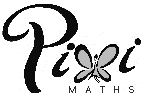 For each question:Complete the table of values using substitution.Write the coordinates underneath. Plot the coordinates on the given axes with a PENCIL.Join the coordinates with a RULER.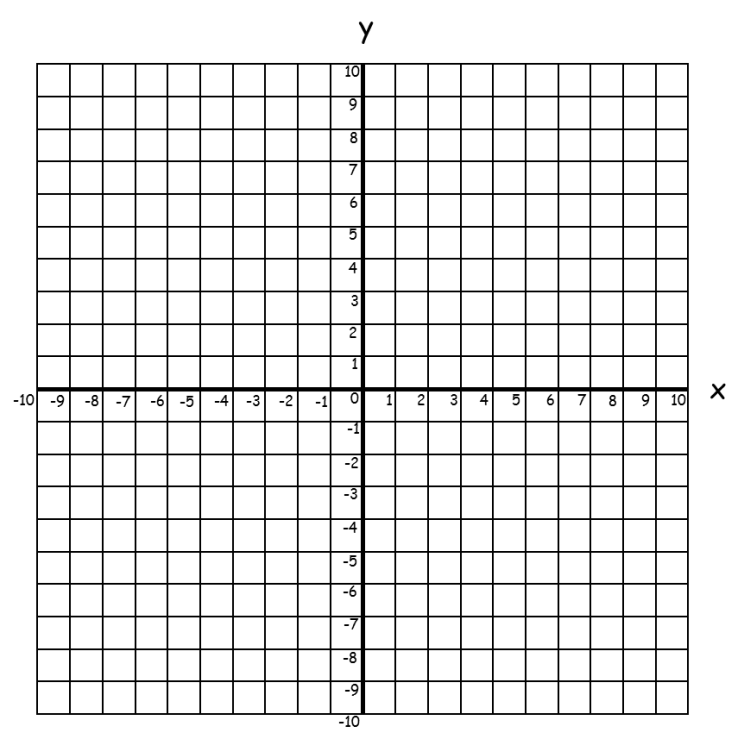 Linear Graphs from a Table of Values StarterFor each question:Complete the table of values using substitution.Write the coordinates underneath.Plot the coordinates on the given axes with a PENCIL.Join the coordinates with a RULER.1.(         )(         )(         )(         )(         )(         )2.(         )(         )(         )(         )(         )(         )1.(         )(         )(         )(         )(         )(         )2.(         )(         )(         )(         )(         )(         )